Prepísať do zošita poznámky (18.3.)Vedenie elektrického prúdu v kvapalinách. Elektrolýza a jej využitieAk atóm prijme elektrón(y), stáva sa z neho častica so záporným elektrickým nábojom – anión.Ak atóm odovzdá elektrón(y), stáva sa z neho častica s kladným elektrickým nábojom – katión. Ak rozpustíme vo vode kyseliny, hydroxidy, soli, dochádza k ich disociácii – rozkladu na anióny a katióny. Napr:NaCl →   Na+ + Cl-  HCl  → H+ + Cl- NaOH	→    Na+ + OH- Aj kvapaliny sú za určitých podmienok elektricky vodivé.Vodné roztoky solí, kyselín a zásad vedú elektrický prúd.Takýto vodný roztok nazývame elektrolyt.Dej, ku ktorému v elektrolyte prechodom elektrického prúdu dochádza sa nazýva elektrolýza.Do nádoby s elektrolytom sú ponorené dva vodiče – elektródy. Prvá je pripojená na kladný pól zdroja a nazýva sa anóda (priťahuje anióny)Druhá je pripojená na záporný pól zdroja a nazýva sa katóda (priťahuje katióny)Počas elektrolýzy prebiehajú v elektrolyte a na elektródach redoxné chemické reakcie a dochádza k prenosu hmoty.To už netreba prepisovať, len na ukážku pre pochopenie!!!Elektrolýza NaCl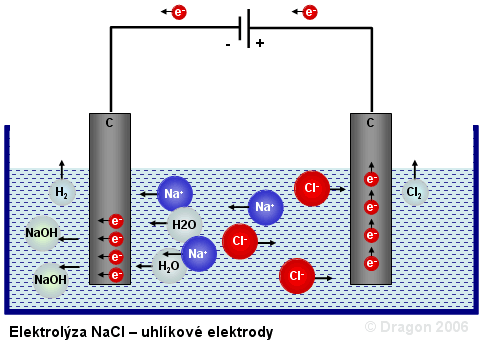 Pri elektrolýze chloridu sodného sa na zápornej elektróde uvoľňuje plynný vodík, na kladnej elektróde plynný chlór, v elektrolyte vzniká ešte hydroxid sodný . 